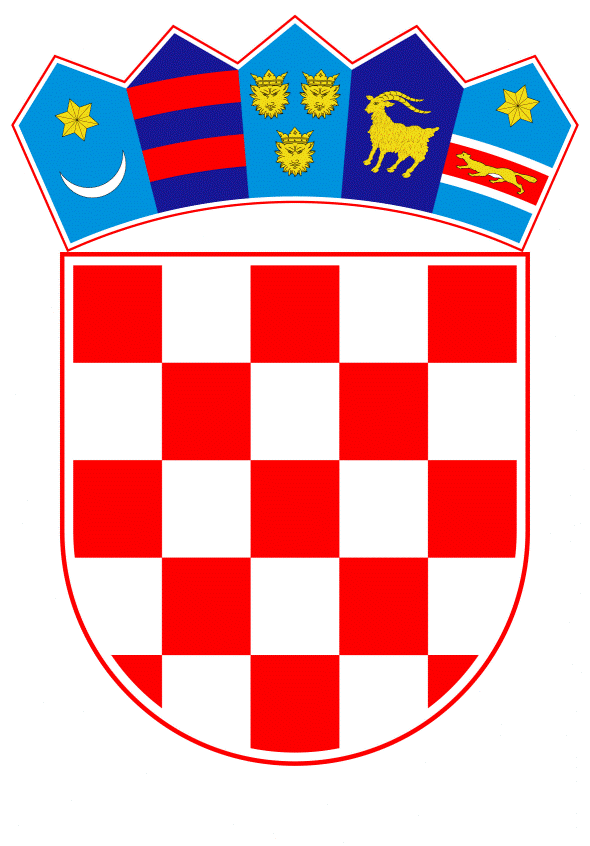 VLADA REPUBLIKE HRVATSKEZagreb, 16. studenoga 2023.______________________________________________________________________________________________________________________________________________________________________________________________________________________________PrijedlogKLASA: URBROJ:Zagreb,PREDSJEDNIKU HRVATSKOGA SABORA PREDMET:	Godišnji izvještaj o radu Nacionalne zaklade za razvoj civilnoga društva za 2020. godinu - mišljenje Vlade Veza:	Pismo Hrvatskoga sabora, KLASA: 021-12/21-09/42, URBROJ: 65-21-03, od 10. lipnja 2021. 		Na temelju članka 122. stavka 2. Poslovnika Hrvatskoga sabora („Narodne novine“, br. 81/13., 113/16., 69/17., 29/18., 53/20., 119/20. - Odluka Ustavnog suda Republike Hrvatske i 123/20.), Vlada Republike Hrvatske o Godišnjem izvještaju o radu Nacionalne zaklade za razvoj civilnoga društva za 2020. godinu, daje sljedeće M I Š L J E N J E		Vlada Republike Hrvatske predlaže Hrvatskome saboru da primi na znanje Godišnji izvještaj o radu Nacionalne zaklade za razvoj civilnoga društva za 2020. godinu, koji je predsjedniku Hrvatskoga sabora dostavio Upravni odbor Nacionalne zaklade za razvoj civilnoga društva, aktom od 25. svibnja 2021.Imajući u vidu protek vremena, Vlada Republike Hrvatske predlaže Hrvatskome saboru da navedeni Godišnji izvještaj za 2020. godinu primi na znanje, s obzirom na to da je u međuvremenu Nacionalna zaklada za razvoj civilnoga društva podnijela Hrvatskome saboru Godišnji izvještaj za 2021. godinu.		Za svoje predstavnike, koji će u vezi s iznesenim mišljenjem biti nazočni na sjednicama Hrvatskoga sabora i njegovih radnih tijela, Vlada je odredila ministra pravosuđa i uprave dr. sc. Ivana Malenicu i državne tajnike Sanjina Rukavinu, Vedranu Šimundžu Nikolić i Juru Martinovića	PREDSJEDNIK	mr. sc. Andrej PlenkovićPredlagatelj:Ministarstvo pravosuđa i upravePredmet:Godišnji izvještaj o radu Nacionalne zaklade za razvoj civilnoga društva za 2020. godinu - davanje mišljenja Hrvatskome saboru